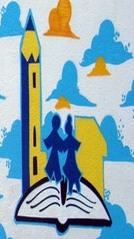       REPUBLIKA HRVATSKA, ŽUPANIJA ZAGREBAČKA      OSNOVNA ŠKOLA JOSIPA ZORIĆA Josipa Zorića 86, 10370 Dugo Selo      Tel: 01 2753 604,  01 2753 847  Fax: 01 2774 146                         skola@os-jzorica-dugo-selo.skole.hr                   	 O I B: 74844839446         I B A N: HR3423600001102124331______________________________________________________________________________PRAVILNIK O OSTVARIVANJU I KORIŠTENJU VLASTITIH PRIHODADugo Selo, ožujak 2021.Na temelju članka 118. Zakona o odgoju i obrazovanju (NN br. 87/08, 86/09, 92/10, 105/10, 90/11, 5/12, 16/12, 86/12, 126/12, 94/13, 152/14, 07/17, 68/18, 98/19 i 64/20.) i članka 29. Statuta Osnovne škole Josipa Zorića, Dugo Selo, Josipa Zorića 86, a u vezi sa člankom 34. Zakona o fiskalnoj odgovornosti (NN, br. 111/18) i članka 7. Uredbe o sastavljanju i predaji Izjave o fiskalnoj odgovornosti (NN, br. 95/19) , Školski odbor Osnovne škole Josipa Zorića, dana 29. ožujka 2021. godine donosiPRAVILNIK O OSTVARIVANJU I KORIŠTENJU VLASTITIH PRIHODA						Članak 1. 	Ovim Pravilnikom  o ostvarivanju i korištenju vlastitih prihoda ( u daljnjem tekstu: Pravilnik) propisuju se materijalna i procesna pitanja u pogledu ostvarivanja i raspolaganja vlastitim prihodima.Odredbe ovog Pravilnika ne odnose se na sredstva državnog proračuna, grada, općine, županije, namjenske prihode od sufinanciranja, tekuće donacije ostalih subjekata izvan proračuna te tekuće pomoći u okviru projekata.	Vlastiti prihodi planiraju se u Županijskom proračunu Zagrebačke županije, ali bez obveze njihove uplate u Proračun.						Članak 2.	Sukladno članku 52. Zakona o proračunu ("Narodne novine" br. 87/08., 136/12. i 15/15.) vlastitim prihodima smatraju se prihodi koje Škola ostvari od obavljanja poslova na tržištu i tržišnim uvjetima.	Škola može ostvarivati vlastite prihode, ukoliko osnivač Škole svojom odlukom drugačije ne odluči, od:davanja u zakup školskog  prostora i opreme,otkupa starog papira, baterija i reciklažnog materijala (metal i sl.)kamata na depozite po viđenjuostalih nespomenutih prihoda.						Članak 3.Davanje u zakup školskog  prostora i opreme	Učionički i drugi prostor škole i to: dvorana za tjelesnu i zdravstvenu kulturu, učionice opće namjene, specijalizirane učionice i višenamjenski prostor mogu se iznajmiti zainteresiranim građanima, udrugama, ustanovama, trgovačkim društvima i drugim pravnim osobama ( u daljnjem tekstu: najmoprimci) za održavanje sastanaka, predavanja, radionica, rekreacije i sl., ako djelatnost koju bi obavljali u školskom prostoru nije u suprotnosti s obrazovnom i odgojnom funkcijom Škole.						Članak 4.	S korisnikom ravnatelj Škole sklapa ugovor o zakupu školskog prostora u kojem se pobliže uređuju uvjeti zakupa.              U slučaju da se radi o zainteresiranim građanima, odnosno grupi građana, zahtjev podnosi zajednički predstavnik.Članak 5.	Evidencija o sklopljenim ugovorima o zakupu vodi se u tajništvu Škole, a nadzor i naplatu vlastitih prihoda vodi računovodstvo Škole, a prema posebnoj proceduri praćenja i naplate prihoda i primitaka Škole.Članak 6.               Škola tijekom školske godine, zajedno s učenicima, provodi akcije prikupljanja starog papira te poduzeće koje otkupljuju papir izdaje primku o prikupljenoj količini starog papira, a škola ispostavlja račun.Članak 7.Ostvareni  vlastiti prihodi ukoliko osnivač  Škole svojom odlukom drugačije ne odluči, koriste se za podmirenje:materijalno –financijskih rashoda Škole nastalih realizacijom programa i aktivnosti  temeljem kojih su vlastiti prihodi ostvareni.troškova za podizanje razine učeničkog standarda kupnjom razne opremerashodi za energiju u iznosu 20% ukupnih vlastitih prihoda prema odluci Osnivačatroškovi seminara i stručnih usavršavanja radnikaostalih rashoda sukladno posebnoj Odluci uz prethodnu suglasnost Školskog odbora  i svi ostali troškovi razvrstani po ekonomskoj klasifikaciji  „3“ i „ 4“ koji proizlaze iz ukupnog poslovanja  škole  odnosno svi  oni troškovi  za koje nisu dostatni prihodi od Osnivača.Članak 8.Vlastiti  prihodi ostvareni  tijekom  jedne kalendarske godine koji se ne utroše na pokrivanje troškova sukladno  ovom  Pravilniku u toj  kalendarskoj godini  prebacit će se u  slijedeću kalendarsku godinu za  podmirenje iste vrste  troškova.Članak  9.Ovaj  Pravilnik stupa na snagu danom donošenja.KLASA : 003-05/21-01/1URBROJ : 238/07-07-21-01Dugo Selo,  29. ožujka  2021.godine	  Predsjednica Školskog odbora:	                                                               __________________________________	                                                                                                         Dijana Mihelčić, prof.                                                                                                           Ravnateljica:                                                                             __________________________                                                                           Mara Mamuza, dipl. defektolog